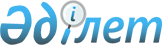 О внесении изменений в решение Байганинского районного маслихата от 20 декабря 2017 года № 123 "Об утверждении бюджета Карауылкелдинского сельского округа на 2018-2020 годы"
					
			С истёкшим сроком
			
			
		
					Решение маслихата Байганинского района Актюбинской области от 18 января 2018 года № 132. Зарегистрировано Департаментом юстиции Актюбинской области 25 января 2018 года № 5880. Прекращено действие в связи с истечением срока
      В соответствии с пунктом 4 статьи 109-1 Бюджетного Кодекса Республики Казахстан от 4 декабря 2008 года и статьей 6 Закона Республики Казахстан от 23 января 2001 года "О местном государственном управлении и самоуправлении в Республике Казахстан", маслихат Байганинского района РЕШИЛ:
      1. Внести в решение Байганинского районного маслихата от 20 декабря 2017 года № 123 "Об утверждении бюджета Карауылкелдинского сельского округа на 2018-2020 годы" (зарегистрированное в реестре государственной регистрации нормативных правовых актов за № 5800, опубликованное 17 января 2018 года в районной газете "Жем- Сағыз") следующие изменения:
      в пункте 1:
      в подпункте 1): 
      доходы – цифры "243 986,0" заменить цифрами "300 637,0", в том числе:
      поступления трансфертов – цифры "213 654,0" заменить цифрами "270 305,0";
      в подпункте 2): 
      2) затраты – цифры "243 986,0" заменить цифрами "300 637,0".
      2. Приложение 1 к указанному решению изложить в редакции согласно приложению к настоящему решению.
      3. Государственному учреждению "Аппарат Байганинского районного маслихата" в установленном законодательном порядке обеспечить:
      1) государственную регистрацию настоящего решения в Департаменте юстиции Актюбинской области;
      2) направление настоящего решения на официальное опубликование в периодических печатных изданиях и Эталонном контрольном банке нормативных правовых актов Республики Казахстан.
      3) размещение настоящего решения на интернет - ресурсе маслихата Байганинского района.
      4. Настоящее решение вводится в действие с 1 января 2018 года. Бюджет Карауылкелдинского сельского округа на 2018 год
					© 2012. РГП на ПХВ «Институт законодательства и правовой информации Республики Казахстан» Министерства юстиции Республики Казахстан
				
      Председатель сессии Байганинского районного маслихата

Секретарь Байганинского районного маслихата 

      К. Табынбаева 

Б. Турлыбаев 
Приложение к решению № 132 Байганинского районного маслихата от 18 января 2018 годаПриложение 1 к решению № 123 Байганинского районного маслихата от 20 декабря 2017 года
Категория
Категория
Категория
Категория
Сумма (тысяч тенге)
Класс
Класс
Класс
Сумма (тысяч тенге)
Подкласс
Подкласс
Сумма (тысяч тенге)
Наименование
Сумма (тысяч тенге)
I.ДОХОДЫ
300 637,0
1
Налоговые поступления
30 332,0
01
Подоходный налог
13 782,0
2
Индивидуальный подоходный налог
13 782,0
04
Налоги на собственность
16 550,0
1
Hалоги на имущество
512,0
3
Земельный налог
1 245,0
4
Hалог на транспортные средства
14 793,0
4
Поступления трансфертов 
270 305,0
02
Трансферты из вышестоящих органов государственного управления
270 305,0
3
Трансферты из районного (города областного значения) бюджета
270 305,0
Функциональная группа
Функциональная группа
Функциональная группа
Функциональная группа
Функциональная группа
Сумма (тысяч тенге)
Функциональная подгруппа
Функциональная подгруппа
Функциональная подгруппа
Функциональная подгруппа
Сумма (тысяч тенге)
Администратор бюджетных программ
Администратор бюджетных программ
Администратор бюджетных программ
Сумма (тысяч тенге)
Программа
Программа
Сумма (тысяч тенге)
Наименование
Сумма (тысяч тенге)
II.ЗАТРАТЫ
300 637,0
01
Государственные услуги общего характера
92 639,0
1
Представительные, исполнительные и другие органы, выполняющие общие функции государственного управления
92 639,0
124
Аппарат акима города районного значения, села, поселка, сельского округа
92 639,0
001
Услуги по обеспечению деятельности акима города районного значения, села, поселка, сельского округа
35 988,0
032
Капитальные расходы подведомственных государственных учреждений и организаций
56 651,0
04
Образование
163 251,0
1
Дошкольное воспитание и обучение
163 251,0
124
Аппарат акима города районного значения, села, поселка, сельского округа
163 251,0
004
Дошкольное воспитание и обучение и организация медицинского обслуживания в организациях дошкольного воспитания и обучения
163 251,0
07
Жилищно-коммунальное хозяйство
33 607,0
3
Благоустройство населенных пунктов
33 607,0
124
Аппарат акима города районного значения, села, поселка, сельского округа
33 607,0
008
Освещение улиц населенных пунктов
12 795,0
009
Обеспечение санитарии населенных пунктов
4 400,0
011
Благоустройство и озеленение населенных пунктов
16 412,0
12
Транспорт и коммуникации
2 490,0
1
Автомобильный транспорт
2 490,0
124
Аппарат акима города районного значения, села, поселка, сельского округа
2 490,0
013
Обеспечение функционирования автомобильных дорог в городах районного значения, селах, поселках, сельских округах
2 490,0
13
Прочие
8 650,0
9
Прочие
8 650,0
124
Аппарат акима города районного значения, села, поселка, сельского округа
8 650,0
040
Реализация мероприятий для решения вопросов обустройства населенных пунктов в реализацию мер по содействию экономическому развитию регионов в рамках Программы развития регионов до 2020 года
8 650,0
ІII. ЧИСТОЕ БЮДЖЕТНОЕ КРЕДИТОВАНИЕ
0,0
IV. Сальдо по операциям с финансовыми активами
0,0
V. Дефицит бюджета (профицит)
0,0
VI. Финансирование дефицита бюджета (использование профицита)
0,0